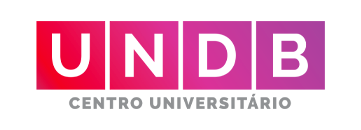 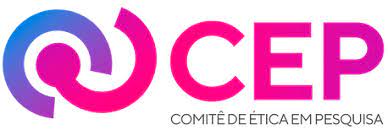 MODELOTERMO DE COMPROMISSO DE UTILIZAÇÃO DE DADOS-TCUDUtilize este modelo e adapte-o às peculiaridades de seu projeto.Eu (Nós) (inserir o nome dos pesquisadores) ..............................................., abaixo assinado(s), pesquisador(es) envolvido(s) no projeto ( inserir o título)	,me(nos) compromet(o) (emos) a manter a confidencialidade sobre os dados coletados nos arquivos (informar o tipo de arquivo, se prontuários, banco de dados, etc.)..............................	de/a	(informar	o	responsável	pela	guarda	dos	dados)........................................................................................................................................, bemcomo a privacidade de seus conteúdos, conform preconizam as Resoluções CNS nº 466/12 e CNS nº  510/16, do Ministério da Saúde.Declaro (amos), ainda, conhecer e cumprir os requisitos da Lei Geral de Proteção de Dados (Lei Nº 13.709, de 14 de agosto de 2018) quanto ao tratamento de dados pessoais e dados pessoais sensíveis que serão utilizados para a execução do presente projeto de pesquisa, e que o tratamento dos dados deverão ocorrer de acordo com o descrito na versão do projeto aprovada pelo CEP UNDB.São Luís,........ de	de 202xNome	R.G.	Assinatura...................................	...................................	......................................................................	...................................	......................................................................	...................................	...................................OBS: Todos os pesquisadores que terão acesso aos dados coletados deverão ter o seu nome e R.G. informado e assinar este termo. Será vedado o acesso aos documentos a pessoas cujo nome e assinatura não constarem neste documento.